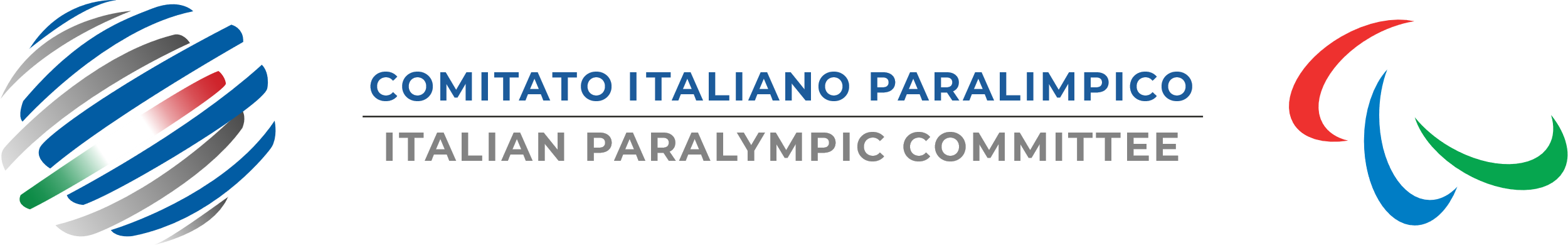 AVVISO PER L’ACQUISIZIONE DI MANIFESTAZIONI DI INTERESSE DA PARTE DISOCIETA’ SPORTIVE INTERESSATE A ORGANIZZARE CORSI DI AVVIAMENTO ALLE DISCIPLINE SPORTIVE PARALIMPICHE PROGETTO ‘NATI PER LO SPORT’ - COMITATO REGIONALE LOMBARDIAIl Comitato Italiano Paralimpico (di seguito “CIP”) promuove e valorizza l’attività sportiva paralimpica attraverso percorsi multidisciplinari di avviamento allo Sport, prevedendo lo svolgimento di Corsi di Avviamento che possano offrire alle persone con disabilità, la possibilità di sperimentare le diverse discipline sportive paralimpiche.Articolo 1 – Corsi di Avviamento allo Sport ParalimpicoNell'intento di avvicinare nuovi atleti agli Sport Paralimpici e di ampliare la base dei praticanti, il CIP-Comitato Regionale Lombardia intende finanziare per il 2024 n. 32 Corsi di Avviamento alle discipline paralimpiche della durata di 30 ore ciascuno, da svolgersi nel periodo dal 1 luglio 2024 al 30 novembre 2024, che prevedono la partecipazione di persone con disabilità fisiche, visive e intellettivo relazionali suddivise come segue:16 corsi per la disabilità intellettiva10 corsi per la disabilità fisica 6 corsi per la disabilità visiva1.2.	Le società sportive interessate a candidarsi per organizzare uno o più Corsi di Avviamento presso la propria struttura devono garantire adeguati spazi e tecnici specializzati nelle discipline proposteArticolo 2 – DestinatariI destinatari del presente avviso sono le Società Sportive affiliate a una FSP/FSNP/DSP/DSAP presente sul Registro Nazionale delle Attività Sportive Dilettantistiche/sezione paralimpica, interessate ad organizzare un percorso di avviamento sportivo della durata di 30 ore per utenti con disabilità fisica, visiva (ipovedenti e non vedenti) o intellettivo relazionale, che dovranno possedere i seguenti requisiti: età compresa tra i 5 e i 50 anni, in possesso di invalidità civile (non assistiti INAIL) e di certificato medico di idoneità allo sport per la pratica dell'attività sportiva non agonistica, che non siano attualmente tesserati o non siano stati tesserati, nell’ultimo quadriennio, a una Federazione Sportiva Paralimpica/Federazione Sportiva Nazionale Paralimpica/Disciplina paralimpica/Disciplina Nazionale Paralimpica per la quale si fa richiesta e che non siano attualmente tesserati o non siano stati tesserati, nell’ultimo quadriennio, alla FISDIR (Federazione Italiana Sport Paralimpici degli Intellettivo Relazionali) per quanto concerne le disabilità intellettivo relazionale.Articolo 3 - Svolgimento dei Corsi3.1. Compatibilmente con le esigenze organizzative e fermo restando quanto previsto dall’art. 1.2 che precede, i Corsi saranno svolti nel rispetto dei tempi e delle abilità di ognuno dei partecipanti, senza finalità agonistiche e competitive, assicurando pari opportunità, nell’ottica di promuovere concretamente l’avvicinamento alle discipline degli sport paralimpici dei giovani con disabilità che, in possesso dei requisiti richiesti, saranno ammessi a parteciparvi.3.2. Nell’ambito dei Corsi, le attività di avviamento alla pratica delle suddette discipline sportive paralimpiche dovranno essere condotte, tenendo conto delle diverse fasce di età e di eventuali casi e condizioni particolari, da tecnici specializzati nell’insegnamento a persone con disabilità, di cui si avvalgono le Federazioni Sportive Paralimpiche e le Federazione Sportive Nazionali Paralimpiche afferenti alle discipline sportive paralimpiche che saranno praticate in occasione dei Corsi3.4. Le Società sportive interessate a dare la propria disponibilità dovranno inviare entro la data indicata l’apposito modulo indicando la/le discipline sportive per le quali si rendono disponibili e il numero di posti massimo.3.5. Il CIP - Comitato Regionale Lombardia si riserva, in caso di violazioni di legge o di regolamenti della struttura ospitante o, comunque, di comportamenti non consoni alle normali regole di convivenza civile, di interrompere il corso del partecipante responsabile di tali violazioni o comportamenti, comunicando al medesimo le motivazioni.Articolo 4 – Programmi di attività4.1. Il programma dei corsi proposto dalle società sportive dovrà essere predisposto tenendo conto delle diverse fasce di età, del numero dei partecipanti ammessi ai corsi, delle condizioni psico-fisiche generali, delle abilità e attitudini motorie dei giovani coinvolti e sarà reso disponibile al termine delle procedure di ricezione e verifica delle manifestazioni di interesse pervenute entro i termini indicati nel presente avviso.Il programma di attività dovrà tenere conto delle “Linee di indirizzo sull’attività fisica. Revisione delle raccomandazioni per le differenti fasce d’età e situazioni fisiologiche e nuove raccomandazioni per specifiche patologie”, adottate il 3 novembre 2021 in continuità con le precedenti emanate nel 2019 dal Ministero della Salute – Direzione Generale della Prevenzione Sanitaria Ufficio 8, nonché di quelle degli Organismi Sportivi Paralimpici competenti per la disciplina proposta, con particolare riguardo allo sport giovanile.4.2. Per i bambini in età scolastica primaria, l’avvicinamento alle discipline avverrà attraverso il coinvolgimento in attività ludico ricreative mentre, a partire dalla scuola secondaria di primo grado, verranno proposti programmi di orientamento e avviamento a ciascuna disciplina sportiva paralimpica, attraverso attività motoria, fisica e sportiva.4.3. La durata delle sessioni di attività dei Corsi è stabilita nel relativo programma definitivo di attività, tenendo conto di quanto previsto al comma 1 che precede, fatti salvi i necessari adattamenti legati a casi e condizioni particolari che dovranno in ogni caso essere segnalati.I corsi di avviamento potranno svolgersi nel periodo compreso tra 1 luglio 2024 e il 30 novembre 2024Articolo 5 – Costi a carico del CIP – CR Lombardia5.1. I corsi, della durata di 30 ore, verranno rimborsati dal CIP dietro presentazione dell’apposita modulistica.Il rimborso previsto per lo svolgimento del corso è di 600 euro, che verrà riparametrato in caso di un minore numero di ore svolte. È inoltre previsto un sostegno ai costi di tesseramento pari a 30 euro per ogni utente che al termine del percorso di avviamento decida di tesserarsi e proseguire l’attività sportiva con la FSP/FSNP/DSP/DSAP di riferimento.Il CIP Provvederà inoltre alla copertura assicurativa per i rischi derivanti da infortuni per tutti i partecipanti ai Corsi in ogni loro fase. L’ammissione alla partecipazione e ogni altro documento ufficiale riferito alla partecipazione conferiscono diritto alla copertura assicurativa.La polizza è consultabile sul sito web del Comitato Italiano Paralimpico al link:https://www.comitatoparalimpico.it/documenti/sport/pagine-statiche/assicurazioni/Convenzione_Infortuni_e_RCT_tesserati.pdf;5.3. Il CIP si riserva la facoltà di annullare o modificare l’organizzazione dei Corsi previsti, per motivi tecnici, per cause di forza maggiore o eventi che comportino rischi per la sicurezza dei partecipanti e in caso di numero ridotto di adesioni ai Corsi stessi.Articolo 6 – Modalità di partecipazione6.1. Le società sportive che intendano candidarsi dovranno inviare al Cip Lombardia, il modulo “Manifestazione di interesse alla realizzazione di Corsi di Avviamento allo sport 2024” allegato al presenta avviso compilato e debitamente sottoscritto in calce entro e non oltre le ore 24.00  del _28_/05_/2024Le candidature dovranno essere trasmesse in formato .pdf, all’indirizzo PEC (Posta Elettronica Certificata) del C.R. CIP Lombardia lombardia@postacert.comitatoparalimpico.it utilizzando esclusivamente un indirizzo PEC (Posta Elettronica Certificata), indicando nell’oggetto MANIFESTAZIONE DI INTERESSE PER L’ORGANIZZAZIONE DI CORSI DI AVVIAMENTO 2024 PROMOSSI DAL CIP CR LOMBARDIA6.2. Le manifestazioni di interesse pervenute verranno protocollate digitalmente e registrate con un numero progressivo di arrivo collegato alla data e all’orario di notifica come risultanti dalla PEC.6.3. Non saranno ammesse manifestazioni di interesse incomplete, prive delle informazioni, delle dichiarazioni e degli allegati indicati nel presente avviso. Parimenti, non saranno ammesse le manifestazioni di interesse che perverranno oltre il succitato termine e/o con modalità o strumenti diversi da quelli sopra indicati.La presentazione di una manifestazione di interesse incompleta o errata non preclude, tuttavia, la presentazione di una nuova regolare manifestazione di interesse entro il termine di cui all’art. 6.1 che precede, alla quale verrà attribuito un proprio numero progressivo di arrivo e che verrà esaminata ex novo.6.4. Il CIP – CR Lombardia rimane espressamente sollevato da ogni responsabilità in caso di mancata ricezione delle domande dipendente da inesatta indicazione del recapito del destinatario o comunque imputabile a fatto del terzo, caso fortuito o forza maggiore. In caso di incertezza, la corretta trasmissione della manifestazione di interesse potrà essere comprovata dal mittente mediante esibizione delle ricevute di accettazione e consegna generate automaticamente dal sistema al momento dell’invio.Articolo 8 – Disposizioni finali8.1. La presentazione della manifestazione di interesse ai sensi del presente avviso comporta la piena e incondizionata accettazione di tutte le disposizioni, clausole e condizioni del medesimo e della modulistica ad esso allegata.8.2. Il CIP – CR Lombardia in ogni caso, si riserva, a proprio insindacabile giudizio, la facoltà di annullare o revocare o modificare in tutto o in parte il presente avviso, senza che ciò comporti pretesa alcuna da parte dei partecipanti.Articolo 9 - Protezione dei dati personali9.1. Ai sensi del Regolamento (UE) 2016/679 in materia di protezione dei dati personali, si informa che i dati personali conferiti nell'ambito della partecipazione all'iniziativa, saranno trattati esclusivamente per le finalità di cui al presente Avviso, nel pieno rispetto della normativa vigente, come da apposita Informativa allegata.Articolo 10 - Note informative10.1. I candidati sono invitati a consultare periodicamente il sito istituzionale DEL Cip Lombardia all’indirizzohttps://www.comitatoparalimpico.it/lombardia/, dove verranno pubblicate le informazioni relative ai Corsi e ad eventuali modifiche/integrazioni del presente avviso.10.2. Il Cip Lombardia resta a disposizione per qualsiasi tipo di informazione ai seguenti recapiti Tel 02-70120595Email lombardia@comitatoparalimpico.itallegato al presente avviso:modulo Manifestazione di interesse alla realizzazione di Corsi di Avviamento allo sport 2024